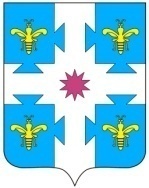 В целях проведения голосования по отбору общественных территорий, подлежащих благоустройству в рамках муниципальной программы Козловского муниципального округа Чувашской Республики «Формирование современной городской среды на территории Козловского муниципального округа Чувашской Республики», в электронной форме в информационно-телекоммуникационной сети «Интернет», руководствуясь постановлением Правительства Российской Федерации от 08.10.2020 № 1630 «О внесении изменений в приложение №15 к государственной программе Российской Федерации «Обеспечение доступным и комфортным жильем и коммунальными услугами граждан Российской Федерации» администрация Козловского муниципального округа Чувашской Республики:1. Создать рабочую группу по проведению голосования по отбору общественных территорий, подлежащих благоустройству в рамках муниципальной  программы Козловского муниципального округа Чувашской Республики «Формирование современной городской среды на территории Козловского муниципального округа Чувашской Республики», в электронной форме в информационно-телекоммуникационной сети «Интернет» составом согласно приложению №1 к настоящему распоряжению.2. Признать утратившим силу распоряжение администрации Козловского муниципального округа Чувашской Республики от 23.05.2023 № 179 «О создании рабочей группы для проведения голосования по отбору общественных территорий, подлежащих благоустройству в рамках муниципальной программы «Формирование современной городской среды на территории Козловского муниципального округа Чувашской Республики» на 2023-2035 годы, в электронной форме в информационно-телекоммуникационной сети «Интернет».3. Настоящее распоряжение подлежит опубликованию в периодическом печатном издание «Козловский вестник» и размещению на официальном сайте Козловского муниципального округа Чувашской Республики  в сети «Интернет».4. Настоящее распоряжение  вступает в силу после его официального опубликования.5. Контроль за выполнением настоящего распоряжения возложить на отдел строительства, дорожного хозяйства и ЖКХ администрации Козловского муниципального округа Чувашской Республики.Глава Козловского муниципального округа Чувашской Республики                                                                              А.Н. ЛюдковПриложение №1 к распоряжению администрации Козловского муниципального округа  Чувашской Республики от________________ № _________СОСТАВрабочей группы по проведению голосования по отбору общественных территорий, подлежащих благоустройству в рамках муниципальной программы Козловского муниципального округа Чувашской Республики «Формирование современной городской среды на территории Козловского муниципального округа Чувашской Республики», в электронной форме в информационно-телекоммуникационной сети «Интернет»ЧĂваш РеспубликиКуславкка МУНИЦИПАЛЛĂОКРУГĔНАдминистрацийĔХУШУЧувашская республикаАДМИНИСТРАЦИЯКозловского муниципального округаРАСПОРЯЖЕНИЕ___.___.2023_____ №12.12.2023 № 406Куславкка хулиг. КозловкаО создании рабочей группы для проведения голосования по отбору общественных территорий, подлежащих благоустройству в рамках муниципальной программы Козловского муниципального округа Чувашской Республики «Формирование современной городской среды на территории Козловского муниципального округа Чувашской Республики», в электронной форме в информационно-телекоммуникационной сети «Интернет»Людков А.Н.Глава Козловского муниципального округа Чувашской Республики, руководитель рабочей группы.Чапурин П.Г. Первый заместитель главы администрации МО - начальник Управления по благоустройству и развитию территорий администрации  Козловского муниципального округа Чувашской Республики, заместитель  руководителя рабочей группы.Ситнова Н.Ю.Заместитель начальника отдела строительства, дорожного хозяйства и ЖКХ администрации Козловского муниципального округа Чувашской Республики,  секретарь рабочей группы.Члены рабочей группы:Члены рабочей группы:Васильев И.Н.Сопредседатель регионального штаба Общероссийского народного фронта в Чувашской Республике (по согласованию).Васильева Т.Л.  Управляющий делами МО - начальник отдела организационно-контрольной и кадровой работы администрации  Козловского муниципального округа Чувашской Республики.Винокурова Д.В.Председатель Общественного Совета Козловского муниципального округа Чувашской Республики (по согласованию).Егоров П.П.Начальник отдела строительства, дорожного хозяйства и ЖКХ  администрации Козловского муниципального округа Чувашской Республики.Манюкова Т.Н.И.о. начальника финансового отдела администрации Козловского муниципального округа Чувашской Республики.Маркова А. А.Начальник отдела правового обеспечения и цифрового развития администрации  Козловского муниципального округа Чувашской Республики.Михайлова О.В.Пресс-секретарь Главы Козловского муниципального округа Чувашской Республики.Мишуткина М.И.Председатель Козловского районного отделения ООО «Союз пенсионеров России»  (по согласованию).Пушков Г.М. Заместитель главы администрации МО по экономике и сельскому хозяйству – начальник отдела экономики, инвестиционной деятельности, земельных и имущественных отношений администрации  Козловского муниципального округа Чувашской Республики.Тимофеева Т. НСоветник Главы администрации Козловского муниципального округа Чувашской Республики по работе с молодежью.Ульданова А.В.- Начальник отдела ЗАГС   администрации  Козловского муниципального округа Чувашской Республики.-Начальники территориальных отделов Управления по благоустройству и развитию территорий администрации  Козловского муниципального округа Чувашской Республики (по территориальному принципу).